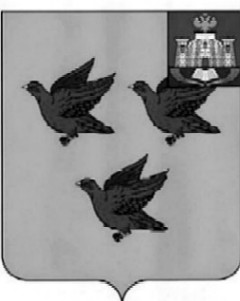 РОССИЙСКАЯ ФЕДЕРАЦИЯОРЛОВСКАЯ ОБЛАСТЬЛИВЕНСКИЙ ГОРОДСКОЙ СОВЕТ НАРОДНЫХ ДЕПУТАТОВРЕШЕНИЕ«28» апреля 2022 г. № 7/118-ГС                            Принято на 7 заседанииЛивенского городского Советанародных депутатов VI созываОб итогах работы Ливенского городского Совета народных депутатов за 2021 год В соответствии с Регламентом Ливенского городского Совета народных депутатов, заслушав доклад председателя Ливенского городского Совета народных депутатов, Ливенский городской Совет народных депутатов РЕШИЛ:	1. Утвердить отчет об итогах работы Ливенского городского Совета народных депутатов за 2021 год. (Отчет прилагается).	2. Опубликовать отчет об итогах работы Ливенского городского Совета народных депутатов за 2021 год в газете «Ливенский вестник» и разместить на официальном сайте в сети Интернет.Председатель Ливенского городскогоСовета народных депутатов			                                         Е.Н. КонищеваПриложение к решению Ливенского городского Совета народных депутатовот 28 апреля 2022 г. № 7/118-ГСОтчет об итогах работы Ливенского городского Совета народных депутатов за 2021  год  1. Общие сведенияВ соответствии с Уставом города Ливны, пунктом 18 статьи 16 Регламента Ливенского городского Совета народных депутатов представляется информация о деятельности городского Совета народных депутатов в 2021 году и задачах на предстоящий период. 2021 год для всего нашего населения и соответственно городского Совета народных депутатов был еще одним годом новых условий работы, направленных в первую очередь на активизацию работы по борьбе с новой короновирусной инфекцией, проведением вакцинации. Было ограничено проведение культурно-массовых и иных мероприятий, не проводилось личных приемов, встреч, заседания городского Совета  были ограничены количеством приглашенных и присутствующих. При этом, в городе продолжалась реализация государственных, региональных и муниципальных программ по всем направлениям деятельности. Вся деятельность Ливенского городского Совета народных депутатов осуществлялась в соответствии с Конституцией РФ, Федеральным законом №131-ФЗ от 06 октября 2003 года  «Об общих принципах организации местного самоуправления в Российской Федерации», законами Орловской области, Уставом города Ливны, Регламентом Ливенского городского Совета народных депутатов и ежеквартальными планами работы.В прошедшем году Ливенский городской Совет народных депутатов пятого созыва работал до 17 сентября в правомочном составе - 32 депутата, в основной части сформированный в 2016 году, а после выборов депутатов Ливенского городского Совета народным депутатов, которые проводились с 17 по 19 сентября уже в новом составе депутатского корпуса VI созыва, который приступил к своим полномочиям с 1 октября 2021 года в количестве 31 депутата. По решению территориальной избирательной комиссии выборы по одномандатному избирательному округу № 17 признаны несостоявшимися.В 2021 году продолжалась деятельность пяти постоянных депутатских комиссий и двух фракций политических партий депутатов V созыва. Руководствуясь Регламентом Ливенского городского Совета народных депутатов, на основе единства взглядов и партийного членства в новом составе депутатского корпуса сформировано 6 постоянных депутатских комиссий и две фракции политических партий (ВПП «ЕДИНАЯ РОССИЯ» и КПРФ). В общем составе городского Совета: представители ВПП «ЕДИНАЯ РОССИЯ» - 23 человека, КПРФ - 6 человек, ЛДПР - 1 человек, Справедливая Россия – за Правду – 1 человек.  Качественный состав депутатов обновился на 58 % (18 человек). Средний возраст депутатского корпуса составляет 49 лет.Сегодня в составе городского Совета из 31 депутата 1 исполняет полномочия на постоянной основе (председатель), 29 депутатов имеют высшее профессиональное и послевузовское образование (93,6 %), 2 человека - среднее профессиональное образование (6,4%), 3 (9,6%)  - ученую степень кандидата наук. 6 депутатов представляют промышленность города (в 5 созыве – 5), 6 - сферу образования ((в 5 созыве – 8), 3 человека - руководители предприятий сферы ЖКХ ((в 5 созыве – 3), 3 депутата из сферы здравоохранения (5 созыв – 4), 4 представителя предпринимательства (5 созыв – 4), 2 - культуры и городских СМИ (5 созыв – 2), 2 - государственные учреждения и органы местного самоуправления, 4 – социальная сфера, сфера страхования и связи, 1 - неработающий (5 созыв – 4 депутата являлись неработающими пенсионерами).  В городском Совете 11 женщин (35,5%) и 20 мужчин (64,5%) (в 5 созыве было 13 женщин (40,6%) и 19 мужчин (59,4%)).Учитывая уставные полномочия городского Совета, в 2021 году по-прежнему актуальным оставалось принятие решений, обязательных на территории муниципального образования и сохранение базы муниципальных правовых актов в актуальном состоянии.  2. Нормотворческая деятельность2.1. Общие показатели нормотворческой деятельности Основная деятельность представительного органа связана с осуществлением нормотворческой деятельности, в результате которой должна формироваться и совершенствоваться правовая база для обеспечения эффективной и качественной работы по решению вопросов местного значения городского округа путем создания правовых механизмов для достижения конкретных результатов и исполнения полномочий, особенно в части формирования и распределения бюджетных средств и распоряжения муниципальным имуществом.Основной формой нормотворческой работы депутатов является проведение заседаний городского Совета. В соответствии с Регламентом Ливенского городского Совета в 2021 году проведено 12 заседаний (в 2020 году- 11), на которых рассмотрено 117 вопросов, (2020 - 83 вопроса), принято соответственно 160 решений (2020 год - 125). В целом, все предложенные планом работы вопросы были рассмотрены.В соответствии с Уставом города Ливны было рассмотрено и утверждено 51 (31,9%) (2020 год – 44 (35,2%)) муниципальных нормативных правовых актов, 109 (68,1%) (2020 год - 81 (64,8 %) акта ненормативного характера, в том числе 13 решений (8,1%) (2020 год - 15 (12%) касались деятельности городского Совета народных депутатов, 9 решений (5,6%) (2020 год - 7 (5,6 %)– утверждались или принимались к сведению отчеты должностных лиц. Путем поименного опроса в 2021 году решения не принимались.  Из 160 проектов правовых актов городского Совета, внесенных субъектами правотворческой инициативы:51 (31,9%) (2020 год - 42 (33,6 %)) - проекта подготовлено администрацией города;109 (68,1%) (2020 год - 83 (66,4%)) – проектов (10 – МПА и 99 –ненормативного характера) подготовлено городским Советом.Другими субъектами нормотворчества проекты решений для рассмотрения не вносились. Приняты решения: - по вопросам исключительной компетенции Совета – 8 (7,3%) (2020 год - 7 (5,6%)); - по иным вопросам местного значения – 41(37,6%) (2020 г.- 34 (24,6 %)); - по приведению в соответствие с федеральным и региональным законодательством, Уставом города – 51 (2020 г. - 11).Заседания городского Совета народных депутатов в 2021 году проходили при удовлетворительной явке депутатов – 77,2 % (2020 -72,4 %).Такое внимание, заинтересованность, ответственность и активность депутатов способствовали  стабильному обеспечению  правовой  основы  для принятия выверенных управленческих решений администрации города Ливны, эффективной организации деятельности представительного и контрольного органов города, а в целом, поддержке нормативно-правовой базы муниципального образования в актуальном состоянии. 2.2.  Вопросы, относящиеся к исключительной компетенции городского Совета народных депутатов.Федеральным законом от 06 октября 2003 года № 131-ФЗ «Об общих принципах организации местного самоуправления в Российской Федерации», Уставом города Ливны определены вопросы, относящиеся к исключительной компетенции городского Совета народных депутатов. В отчетном периоде таких вопросов рассмотрено 8. 1) Постановлением Ливенского городского Совета народных депутатов №247/141-39-ГС 16 июня 2005 года принят Устав города.В 2021 году изменения и дополнения в Устав города вносились решением городского Совета № 60/661-ГС от 22 июня 2021 г. и касались приведения Устава в соответствие с федеральным и региональным законодательством. Принятые изменения в Устав города зарегистрированы в Управлении Министерства Юстиции  России по Орловской области 5 июля 2021 года.За период работы городского Совета V созыва изменения в Устав города вносились 8 раз (2021 г. – 1, 2020 г. – 2, 2019 г. – 2, 2018 г. - 1, 2017 г. - 2) 2)Формирование и исполнение бюджета города – важный и ответственный вопрос для нормального функционирования муниципального образования, это результат комплексной и системной работы всех органов местного самоуправления. Главная их задача – вопросы пополнения, достоверность доходной части бюджета, рациональное и эффективное расходование бюджетных средств и контроль. Только единый нацеленный подход к этим вопросам способен обеспечить эффективную реализацию полномочий.В 2021 году бюджет очередного финансового периода (2022 год и плановый период 2023 и 2024 годы) был рассмотрен и окончательная редакция бюджета принята 16 декабря 2021 года (решение № 4/055-ГС «О бюджете города Ливны Орловской области на 2022 год и на плановый период 2023 и 2024 годов»). Принятие бюджета традиционно сопровождается активным взаимодействием в работе над главным финансовым документом города на финансовый год.  В соответствии с требованиями Бюджетного кодекса РФ на заседаниях городского Совета рассматривался отчет об исполнении бюджета за 2020 год, 1-й квартал, полугодие и 9 месяцев 2021 года. Рассмотрение указанных вопросов осуществлялось в соответствии с требованиями бюджетного законодательства и законодательства о местном самоуправлении.В отчетном периоде вносились изменения в решение «О бюджете города Ливны Орловской области на 2021 год и плановый период 2022 и 2023 годов» пять раз. Все изменения в бюджет прошли экспертизу контрольно-счетной палаты города.3) Управлением муниципального имущества в 2021 году подготовлено 20 проектов по текущим вопросам управления и распоряжения муниципальным имуществом. Городским Советом вопросы приватизации муниципального имущества обсуждались 6 раз  (7 – в 2020 году),по всем вопросам приняты решения, по вопросам  аренды земельных участков – 1 решение (2020 – 3), по вопросу  передачи имущества в безвозмездное пользование  - 9 решений (2020 - 2, 2019 г. – 6). 2.3. Иные  вопросы  местного значенияПриоритетное внимание в правотворческой деятельности городского Совета традиционно  уделялось вопросам формирования нормативной правовой базы по вопросам местного значения, отвечающей современным требованиям и обеспечивающей эффективное функционирование всех звеньев системы местного самоуправления в городе. По вопросам местного значения в 2021 году принимались решения:- по вопросам градостроительства и землепользования – 1, - по кадровым вопросам и изменение структуры администрации – 7,- по вопросам организации ТОС - 4,- по вопросам дорожного хозяйства и транспорта – 3,- назначение выборов – 1,- присвоение звания «Почетный гражданин города Ливны» - 1,- по вопросам организации муниципального контроля – 4.В прошедшем году ежеквартально утверждался план работы Ливенского городского Совета народных депутатов и вносились изменения в сводный перечень наказов избирателей депутатам Ливенского городского Совета народных депутатов для реализации в 2021 году и принимался общий перечень наказов для реализации в 2022 году.  В целях актуализации правовой базы по результатам мониторинга неоднократно принимались решения о признании утратившими силу отдельных правовых актов Ливенского городского Совета народных депутатов.В соответствии с требованиями Регламента Ливенского городского Совета народных депутатов все принимаемые муниципальные нормативные акты рассматривались на заседаниях постоянных комиссий городского Совета, направлялись в Ливенскую межрайонную прокуратуру для проверки  соответствия действующему законодательству и для проведения антикоррупционной экспертизы, в контрольно–счетную палату города для подготовки заключений. При принятии решения результаты всех заключений учтены.Комплекс перечисленных мероприятий позволил исполнить план работы городского Совета на 2021 год в полном объеме и обеспечить правовую основу деятельности органов местного самоуправления города Ливны.3. Контрольная деятельностьДеятельность городского Совета важна и актуальна, если в своей работе депутаты осуществляют контроль за реализацией и решением на территории муниципального образования всего комплекса полномочий. При осуществлении контроля акцент делается на общественной значимости этих вопросов, остроте обсуждаемых проблем для избирателей.Поэтому решение вопросов местного значения органами местного самоуправления и должностными лицами местного самоуправления является объектом контрольной деятельности представительных органов, это одно из полномочий городского Совета.Контрольная деятельность городского Совета народных депутатов осуществлялась  в 2021 году в следующих формах:- отчетов должностных лиц администрации города об исполнении ими полномочий по решению вопросов местного значения;- отчетов должностных лиц об исполнении полномочий по решению вопросов местного значения, определенных законодательством и решениями городского Совета;- финансового контроля исполнения бюджета города и расходования бюджетных средств;- контроля соблюдения установленного порядка управления и распоряжения имуществом, находящимся в муниципальной собственности;- контроля исполнения решений городского Совета.В соответствии с Уставом города 25 марта 2021 года на 57-ом заседании городского Совета был заслушан отчет главы города о результатах деятельности за 2020 год и 29 апреля 2021 года отчет председателя городского Совета о деятельности Ливенского городского Совета народных депутатов за 2020 год.Ежегодно информацию о результатах оперативно-служебной деятельности на территории города Ливны представляет начальник Межмуниципального отдела МВД России «Ливенский»( решение № 55/603-ГС от 28 января 2021 г.).В связи с изменением федерального законодательства, принятием Федерального закона «О государственном контроле (надзоре) и муниципальном контроле в Российской Федерации» от 31 июня 2020 № 248-ФЗ в 2021 году была принята новая редакция положения о Контрольно-счетной палате города Ливны Орловской области, утвержденного решением Ливенского городского Совета народных депутатов от 28 октября 2021 г. № 2/024-ГС. Контрольно-счетная палата ежегодно представляет отчет о своей деятельности Ливенскому городскому Совету народных депутатов (решение №56/614-ГС от 25.02.2021 г). Согласно муниципальным правовым актам и в целях обеспечения контроля за осуществлением полномочий в 2021 году были утверждены отчеты по вопросам деятельности в 2020 году управления муниципального имущества и о реализации программы приватизации муниципального имущества.Отчет об ежеквартальном исполнении  бюджета города заслушивался и обсуждался на заседаниях депутатских комиссий и городского Совета, что позволило депутатам вести систематический контроль за эффективным процессом формирования бюджета и целевым расходованием бюджетных средств. Наиболее актуальным для депутатов городского Совета является контроль реализации общего перечня наказов избирателей депутатам городского Совета в 2021 году. В 2021 году исполнен 81 депутатский наказ с общим объемом финансирования 3,175 млн.рублей (2020 год – 106 наказов на сумму 3,2 млн.рублей). В том числе: - в сфере ЖКХ (текущий ремонт асфальтового покрытия дворовой территории, ремонт щебеночного покрытия проезжей части дороги, ремонт выгребной ямы, приобретение материалов для изготовления ограждений, приобретение светодиодных светильников, оборудования для общественной территории ) – около 400 тыс. рублей (в 2020 году - 642 тыс. рублей): - приобретение и установка детского игрового оборудования и малых архитектурных форм на сумму 657 тыс. рублей (2020 год - более 775 тыс. рублей),- пополнение материально-технической базы учреждений культуры и спорта (для МАУ «ФОК» г. Ливны - приобретение оборудования для обслуживания искусственного футбольного поля, спортивного инвентаря для бассейна; для МБУДО «Центр творческого развития имени Н.Н. Поликарпова» - приобретение юнармейской формы; для МБУ«Ливенский краеведческий музей» - приобретение выставочного оборудования, изготовление мемориальной доски, издание книг и книжных закладок, приобретение экспонатов и лестницы-трансформера) – более 500 тыс. рублей (в 2020 году - 285 тыс. рублей); - пополнение материально-технической базы учреждений образования (замена оконных блоков, приобретение ученической мебели; постельного белья и детской мебели для ДДОУ, приобретение мультимедийного и компьютерного оборудования, медицинского оборудования, межкомнатных дверей, строительных материалов, огнетушителя) –  более 1600 тыс. рублей (в 2020 году - 1378 тыс. рублей).Реализация наказов в 2021 году была нацелена на обеспечение благоприятных условий проживания на территории избирательных округов и укрепление материально-технической базы учреждений образования, культуры и спорта. В течение года общий перечень наказов корректировался 7 раз. Наказы избирателей – это пожелания, предложения или поручения избирателей, жителей, имеющее общественное значение. Поэтому каждый из депутатов должен быть лично заинтересован в их качественной реализации.Помимо работы по контролю за исполнением решений Совета проводится систематическая работа по контролю за проведением заседаний комиссий, исполнением обращений избирателей депутатами городского Совета, осуществлением иной депутатской деятельности в избирательных округах. 4. Работа постоянных депутатских комиссий, фракций.Работа в постоянных депутатских комиссиях является одной из самых активных форм работы депутатов. Постоянные депутатские комиссии осуществляют свою деятельность в соответствии с Регламентом городского Совета и Положением о постоянных депутатских комиссиях. Все проекты решений предварительно обсуждаются на заседаниях депутатских комиссий. В работе комиссий принимают участие инициаторы проектов, заинтересованные жители города, представители администрации города, предприятий и учреждений, эксперты по обсуждаемым вопросам, что обеспечивает открытость и возможность полного анализа обстоятельств принятия обоснованных решений, прогнозирования правовых и финансовых последствий.В 2021 году всего проведено 41 заседание постоянных комиссий, в том числе:1. комиссия по экономическим вопросам, бюджету и финансам – 7 заседаний (в 2020 году – 9);2. комиссия по жилищно-коммунальному хозяйству и транспорту - 7 (в 2020 году – 10);3. комиссия по вопросам градостроительства, землепользования и муниципальной собственности – 10(в 2020 году – 10);4. комиссия по образованию, культуре, спорту, молодежной политике и взаимодействию со СМИ – 8 заседаний (в 2020 году  – 8);5. комиссия по вопросам местного самоуправления, депутатской деятельности и взаимодействия с общественными объединениями – 9 (в 2020 году – 7).6. мандатная комиссия заседаний не проводила. Это вновь созданная комиссия и предметом работы этой комиссии являются полномочия депутатов городского Совета. Учитывая, что постоянные депутатские комиссии создаются для изучения, предварительного рассмотрения и подготовки вопросов, относящихся к сфере компетенции той или иной комиссии. Работа в комиссии – это возможность для депутата эффективно реализовать себя. Депутат обязан принимать участие в заседаниях комиссии.  В соответствии с Уставом города Ливны, Регламентом городского Совета народных депутатов в городском Совете ведут активную работу депутатские объединения – фракция ВПП «Единая Россия» и фракция КПРФ. Особое место в осуществлении депутатской деятельности в избирательных округах занимает работа депутатов с обращениями граждан, прием граждан избирательного округа  и работа в общественных приемных. Прием граждан, избирателей проводился депутатами городского Совета по утвержденному графику. Прием граждан, выездные встречи в прошлом году были ограничены. Депутаты выстраивали свое взаимодействие с избирателями с использованием телефонной и видео связи. По проблемам, требующим дополнительной информации выполнялись депутатские запросы. В 2021 году в городской Совет народных депутатов поступило 107 (2020 – 54) письменных обращения, на личный прием к председателю городского Совета обратились 16 (в 2020 году - 15) человек. Основной тематикой обращений были вопросы по разъяснению действующего законодательства, благоустройство территории города, меры поддержки разных категорий граждан. Поступившие в адрес Ливенского городского Совета народных депутатов письменные обращения рассмотрены в установленные законом сроки. При непосредственном участии депутатов городского Совета проводились общегородские мероприятия, организованные только органами местного самоуправления. В 2021 году председатель городского Совета приняла участие в 36 таких  городских мероприятиях. В целях поощрения жителей города и трудовых коллективов, за активную деятельность, за высокие профессиональные достижения и особые заслуги за отчетный период 58 (в 2020 году – 46) жителей города награждены Почетной грамотой Ливенского городского Совета народных депутатов, 87 (в 2020 году - 63 ) гражданам объявлена Благодарность. В адрес Орловского областного Совета народных депутатов направлено 7 (в 2020 году - 5) ходатайств о награждении региональными наградами 11 - Почетных грамот, 9 – Благодарностей Орловского областного Совета народных депутатов. Реализуя свои полномочия, председатель городского Совета координировал деятельность депутатских комиссий, обеспечивал работу аппарата городского Совета, представлял интересы представительного органа в отношениях с другими органами местного самоуправления и органами государственной власти, муниципальными учреждениями и предприятиями, организациями независимо от их формы собственности. 5. Исполнение Регламента Ливенского городского Совета народных депутатов, подготовка и проведение заседанийВ отчетном периоде организационная деятельность городского Совета народных депутатов, постоянных комиссий, депутатских объединений, аппарата городского Совета, подготовка проектов решений, вносимых на рассмотрение, осуществлялась в соответствии со сложившейся системой организации деятельности согласно требованиям Регламента городского Совета народных депутатов. Все заседания Совета, постоянных депутатских комиссий были проведены в назначенные сроки при соблюдении кворума с присутствием представителей прокуратуры и СМИ. На заседаниях присутствовали депутаты Орловского областного Совета народных депутатов Астахова Е.В., Сезин В.А., Мельник Е.Л., Захаров Г.Е, а также председатель Общественной палаты города Ливны Савенкова И.Л., члены Молодежных парламентов областного и городского Советов народных депутатов. Такое участие позволяет принимать решения при поддержке общественности города и обеспечивать информированность населения об обсуждаемых вопросах и принимаемых решениях.  Повестки заседаний городского Совета размещались на официальном сайте. За прошедший год в адрес городского Совета из Ливенской межрайонной прокуратуры протестов на проекты муниципальных нормативных правовых актов не поступало. Оформление решений Совета проводилось в регламентированном порядке и решения были направлены в установленные сроки главе города для подписания и опубликования. В установленные сроки и в соответствии с требованиями действующего законодательства в регистр муниципальных правовых актов Орловской области были подготовлены и направлены в электронном виде 51 нормативный правовой акт, в «Консультант Плюс» передано 160 правовых акта. Работа городского Совета в отчетный период была публичной и открытой. Информация о заседаниях городского Совета, проектах, выносимых на обсуждение доступна, размещена на официальном сайте для информирования всех жителей. Все принимаемые решения Ливенского городского Совета народных депутатов официально  опубликованы в газете «Ливенский вестник», размещены на официальном сайте администрации города в информационно-телекоммуникационной сети «Интернет» в установленные сроки. Ежемесячно жители города информированы о проведении заседаний городского Совета через газету «Ливенская газета», информационные сообщения ИРК «ПРИНТ-ТВ». Одной из форм участия населения города в осуществлении местного самоуправления являются публичные слушания и общественные обсуждения. Это возможность жителей города влиять на содержание принимаемых муниципальных правовых актов, говорить об актуальности принимаемых решений. В 2021 году городской Совета по 4 вопросам стал инициатором проведения публичных слушаний. Все обсуждаемые проекты решений  были одобрены участниками слушаний и рекомендованы для рассмотрения на заседании городского Совета.В целях реализации Федерального закона от 25 декабря 2008 года № 273-ФЗ «О противодействии коррупции», в рамках выполнения мероприятий по профилактике и предупреждению коррупции депутаты городского Совета своевременно предоставили сведения о своих доходах, расходах, об имуществе и обязательствах имущественного характера, а также о доходах, расходах, об имуществе и обязательствах имущественного характера своих супруг (супруга) и несовершеннолетних детей Губернатору Орловской области А.Е. Клычкову. Вся информация размещена на официальном сайте администрации города  в информационно-телекоммуникационной сети «Интернет». 6. Взаимодействие с органами государственной власти, органами местного самоуправления, организациями, общественностьюРабота городского Совета депутатов в течение 2021года проходила в тесном конструктивном взаимодействии с главой города, администрацией города, ее структурными подразделениями, контрольно-счетной палатой города Ливны.  В течение 2021 года взаимодействие с Орловским областным Советом народных депутатов строилось путем видеоконференций, письменных обращений. В течение года депутаты городского Совета продолжили работу в постоянных и временных рабочих комиссиях, общественных и общественно-консультативных советах, комиссиях, в том числе при главе города.  Депутатский корпус продолжает активно участвовать в реализации муниципальной программы «Формирование комфортной городской среды», работая в составе общественной комиссии, на своих избирательных округах. В целом, депутаты городского Совета работают в составе 10 комиссий по разным направлениям деятельности органов местного самоуправления (административная, общественная жилищная, комиссия по землепользованию и застройке города, по противодействию коррупции, по рассмотрению общественных инициатив, по присвоению звания «Почетный гражданин» и т.д.)За отчетный период в соответствии с требованиями законодательства не использовал право законодательной инициативы в Орловском областном Совете народных депутатов. Однако городской Совет неоднократно обращался к Орловскому областному Совету и его депутатам, депутату Государственной Думы РФ О.В. Пилипенко  по самым актуальным текущим вопросам (оплата перевозчикам, капитальный ремонт здания лицея им. С.Н.Булгакова, ситуация по безнадзорным животным и т.д. ).Широко взаимодействует городской Совет с общественной палатой города Ливны. Председатель городского Совета, депутаты принимает участие в работе и заседаниях Общественной палаты города.Активная молодежь города, объединенная в Молодежный парламент в течение года участвовала во всех общественно значимых мероприятиях города, стала участниками волонтерского движения в городе и были отмечены среди самых активных. Члены Молодежного парламента прошлого созыва получили необходимый опыт, что дало им безусловное право заявить о себе, поэтому они приняли самое активное участие в избирательной кампании в сентябре 2021 года, баллотируясь кандидатами в депутаты городского Совета. Хочется сказать особые слова благодарности членам Молодежного парламента прошлого созыва за их активность, ответственность. Сегодня сформирован новый состав Молодежного парламента. Это активные и неравнодушные молодые жители города. Надеюсь, что за время работы в составе парламента они получат серьезный опыт, знания и навыки.  7. Организация работы аппарата городского Совета народных депутатов.Организация деятельности аппарата городского Совета народных депутатов в отчетном периоде осуществлялась в соответствии с планом работы. Планирование работы   проводилось в соответствии с Положением об аппарате городского Совета. Работниками аппарата оказывалась методическая, организационная и правовая помощь депутатам городского Совета, также для них формировался пакет  документов согласно повестке дня заседания Совета.Учет нормативных правовых актов Совета и их систематизация, в том числе на электронных носителях, включая нормативные правовые акты Совета, утратившие силу,  проводился согласно разработанной системе.В целях повышения эффективности деятельности депутатов и аппарата городского Совета было подготовлено 65 распоряжений председателя городского Совета народных депутатов (38 - по основной  деятельности и 27 – по личному составу). Оформлено исходящей корреспонденции – 197 (в 2020 году – 160) документов, входящей – 185 (в 2020 году – 179). Все входящие документы исполнены в установленные сроки.Уважаемые коллеги, присутствующие!Подводя итоги 2021 года, следует отметить активную работу депутатского корпуса по совершенствованию  нормативно-правового поля, обеспечивающего жизнедеятельность горожан, в том числе с учетом условий пандемии. 2021 год завершил срок полномочий городского Совета V созыва. Этот год был насыщен разнообразными событиями по реализации Национальных проектов, региональных и муниципальных программ по всем направлениям жизни города. Сформирован новый состав городского Совета, а это новые обязательства, новые обращения и новые задачи. Депутаты сегодня должны принять все меры к тому, чтобы поддерживать нормативно–правовую базу в актуальном состоянии, позволяющем и обеспечивающем органам местного самоуправления решать вопросы местного значения, выполнять переданные государственные полномочия в интересах горожан, обеспечивать совместно с избирателями контроль за реализацией на территории города всех основных мероприятий благоустройства и формирования комфортной городской среды, капитального ремонта многоквартирных жилых домов. При этом требуется от каждого депутата ответственного отношения к требованиям избирателей, поддержка своих избирателей в решении любых вопросов. Сегодня от депутатов требуется политическая воля, уверенность, государственный подход в решении любых проблем. Вся страна сегодня работает в условиях жестких экономических санкций, продолжается военная спецоперация России на территории Украины, в город прибывают беженцы. Мы должны совместными усилиями сохранять стабильность жизни в городе, много общаться с горожанами, разъясняя социально-экономическую ситуацию. С учетом современных требований при этом, депутатскому корпусу в текущем году необходимо активизировать работу по расширению на территории города территориального общественного самоуправления и внедрения практики реализации инициативных проектов. В завершении, хотела бы сегодня поблагодарить за понимание и отзывчивость депутатов, администрацию города, контрольно-счетную палату города за эффективное взаимодействие, тесное сотрудничество депутатов Орловского областного Совета народных депутатов, Общественную палату города, членов Молодежного парламента, представителей средств массовой информации за четкую работу по информированию населения. 